November 15, 2022	In Re: C-2022-3033441(SEE ATTACHED LIST)Travis Cramer vs West Penn Power CompanyVarious DisputesHearing Cancellation/Reschedule Notice 	This is to inform you that the Hearing on the above captioned case was cancelled. Type:		Initial Call-In TelephonicDate:		Tuesday, November 22, 2022Time:		10:00 A.M.Presiding:	Administrative Law Judge Conrad JohnsonC-2022-3033441 - TRAVIS CRAMER v. WEST PENN POWER COMPANY

TRAVIS CRAMER
468 HAWTHORN HILL DRIVE
CANONSBURG PA  15317
231.313.1953
TWCRAMER@GMAIL.COM
Accepts EService
TORI L GIESLER
FIRSTENERGY SERVICE COMPANY
2800 POTTSVILLE PIKE
READING PA  19605
610.921.6658
PAREGULATORYCOMPLAINTS@FIRSTENERGYCORP.COM
Accepts EService

MARGARET MORRIS ESQUIRE
REGER RIZZO & DARNALL
CIRA CENTRE 13TH FL
2929 ARCH STREET
PHILADELPHIA PA  19104
215.495.6524
MMORRIS@REGERLAW.COM
Accepts EService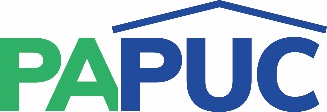                      COMMONWEALTH OF PENNSYLVANIAPENNSYLVANIA PUBLIC UTILITY COMMISSIONCOMMONWEALTH KEYSTONE BUILDINGOffice of Administrative Law Judge400 NORTH STREETHARRISBURG, PENNSYLVANIA 17120